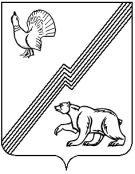 АДМИНИСТРАЦИЯ ГОРОДА ЮГОРСКАХанты-Мансийского автономного округа – Югры ПОСТАНОВЛЕНИЕот  29 января 2019 года  										№ 194О внесении изменения в постановление администрации города Югорска от 28.12.2016 № 3358 «Об установлении уровня наценки и торговых надбавок для предприятий общественного питания  при муниципальных общеобразовательныхучреждениях города Югорска»В соответствии с постановлением Правительства Ханты – Мансийского автономного округа от 29.08.2002 № 455-п «О порядке ценообразования и применения наценок                                 на продукцию предприятий общественного питания при общеобразовательных организациях, профессиональных образовательных организациях и образовательных организациях высшего образования автономного округа», в связи с изменением механизма финансирования мероприятий по организации питания обучающихся в общеобразовательных учреждениях:1. Внести в постановление администрации города Югорска 28.12.2016 № 3358                        «Об установлении уровня наценки и торговых надбавок для предприятий общественного питания  при муниципальных общеобразовательных учреждениях города Югорска» изменение, дополнив пункт 1 подпунктом 1.4 следующего содержания:«1.4. Уровень наценки на продукцию собственного производства для организации одноразового питания (завтрак) в размере 30 процентов к свободно – отпускным (закупочным) ценам (без НДС).».2. Опубликовать постановление в официальном печатном издании города Югорска                     и разместить на официальном сайте органов местного самоуправления города Югорска.3. Настоящее постановление вступает в силу после его официального опубликования.Исполняющий обязанностиглавы города Югорска                                                                                                       С.Д. Голин